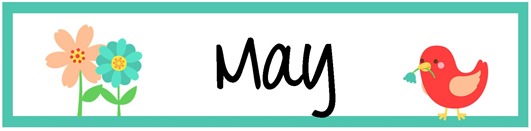 Happy May!Wow, can you believe it is already May? This school year has flown right by us. This month at Chesterbrook, we will be preparing for graduation, celebrating Mother’s Day, celebrating teacher appreciation week, picture day, and so much more. As we quickly dive into May, we will start with Kentucky Derby Day which will be May 4th. Dress up with hats, flowers, or your spring best! May 4th will also be Parent’s Night Out Fiesta. The signup sheet will be available at the front desk. Teacher appreciation week will be May 7th-11th. We will celebrate and show our appreciation for each and every teacher in our school. Tuesday, May 8th, is National Teacher Day. Show your teacher just how special they are!Mother’s Day Tea will be held on Monday May 14th, at 4:00pm in your child’s classroom. Come, sip some tea and enjoy a nice snack with your child as we honor mother’s everywhere!Picture Day will be on May 22nd and 23rd. There will be more information sent home in your child’s cubbies. The dance recital for our dancers will be on May 22nd. There will be more information sent home as well. May 24th is “Red Nose Day”, you can participate by wearing a red nose! Friday, May 25th, is “Cookie Monster’s Birthday” and “Red, White, and Blue Day”. Come dressed in red, white and blue as we celebrate our favorite monster of all…the Cookie Monster!Monday, May28th, Chesterbrook will be CLOSED for Memorial Day.Are you looking for something fun for your child to do this summer? Chesterbrook is gearing up for summer camp! There will be new fun field trips and new in-house shows! Grab your packet today!A few small reminders, tuition is always due the Friday before the upcoming week, with a grace period until Tuesday at noon. Anything received after noon on Tuesday will receive a $25 late fee. Now is the time to bring in the sunscreen! Permission forms are located at the front desk. Please remember to switch out the clothes in your child’s cubby, as the warmer months are approaching. In order to maintain the best safety, it is strongly advised to please ensure the front doors are secured behind you, and no one holds the door for anyone they don’t know. As always, thank to for your cooperation and support. We appreciate every single family that is a part of our school.Save The Dates:May 4th: Kentuck Derby Day and Parent’s Night OutMay 5th: Cinco de MayoMay 7th-11th: Teacher Appreciation WeekMay 8th: National Teacher DayMay 13th: Mother’s DayMay 14th: Mother’s Day Tea @4pmMay 22nd: Picture Day, Ballet RecitalMay 23rd: Picture DayMay 24th: Red Nose Day, wear a red noseMay 25th: Cookie Monster’s Birthday, Red, White, and Blue Day. Wear red, white and blue.May 28th: Memorial Day, CBA Closed